Schooner Abel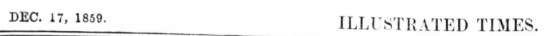 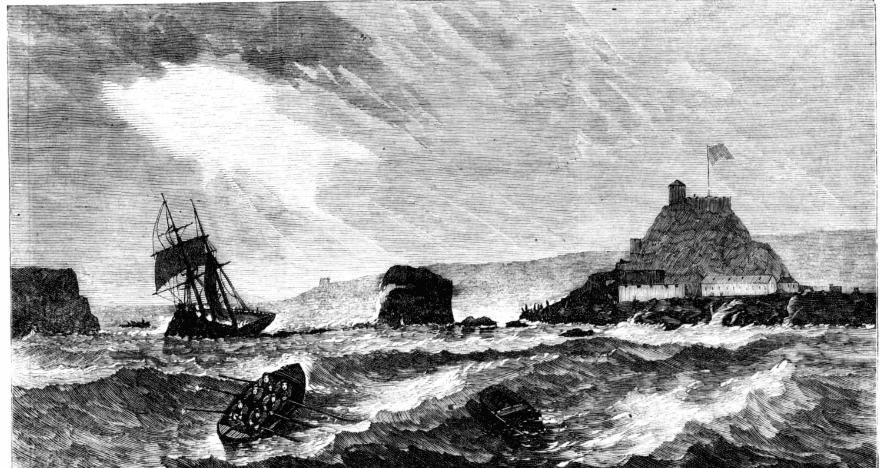 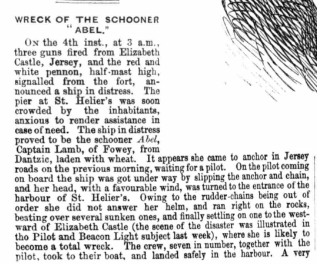 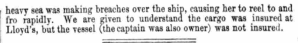 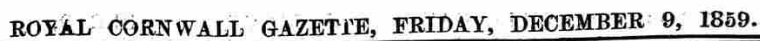 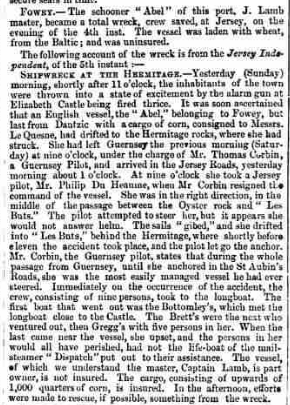 Vessel NameOfficial NumberOfficial NumberSignal lettersRig /Type Where builtWhere builtBuilderBuilderYear builtYear builtYear endYear endYear endreg tonsreg tonsABEL23287232872 masted schooner2 masted schoonerFoweyFoweyThomas NickelsThomas Nickels18491849185918591859140  OWNERS/ MANAGERS/REGISTRATION DETAILS  OWNERS/ MANAGERS/REGISTRATION DETAILSNotesNotesNotesNotesNotesNotesNotesNotesNotesNotesNotesMASTERSMASTERSMASTERSMASTERSregistered in Fowey 29th September 1849.1855 John Hicks, Hall, Fowey. 1855 Thomas Sobey  1858-60 J.Lambregistered in Fowey 29th September 1849.1855 John Hicks, Hall, Fowey. 1855 Thomas Sobey  1858-60 J.LambLaunched on 3rd September with standing bowsprit, square stern and a man figurehead. LOA 79'7" x 20'7" x 13'10"Was at the Cape of good Hope in March 1855 having arrived from Melbourne with a cargo of returned food, was load- ing copper ore and wine, for England. 9th December 1859 became a total wreck at Jersey. Crew saved. She was laden with wheat from the Baltic. She had drifted onto the Hermitage rocks Launched on 3rd September with standing bowsprit, square stern and a man figurehead. LOA 79'7" x 20'7" x 13'10"Was at the Cape of good Hope in March 1855 having arrived from Melbourne with a cargo of returned food, was load- ing copper ore and wine, for England. 9th December 1859 became a total wreck at Jersey. Crew saved. She was laden with wheat from the Baltic. She had drifted onto the Hermitage rocks Launched on 3rd September with standing bowsprit, square stern and a man figurehead. LOA 79'7" x 20'7" x 13'10"Was at the Cape of good Hope in March 1855 having arrived from Melbourne with a cargo of returned food, was load- ing copper ore and wine, for England. 9th December 1859 became a total wreck at Jersey. Crew saved. She was laden with wheat from the Baltic. She had drifted onto the Hermitage rocks Launched on 3rd September with standing bowsprit, square stern and a man figurehead. LOA 79'7" x 20'7" x 13'10"Was at the Cape of good Hope in March 1855 having arrived from Melbourne with a cargo of returned food, was load- ing copper ore and wine, for England. 9th December 1859 became a total wreck at Jersey. Crew saved. She was laden with wheat from the Baltic. She had drifted onto the Hermitage rocks Launched on 3rd September with standing bowsprit, square stern and a man figurehead. LOA 79'7" x 20'7" x 13'10"Was at the Cape of good Hope in March 1855 having arrived from Melbourne with a cargo of returned food, was load- ing copper ore and wine, for England. 9th December 1859 became a total wreck at Jersey. Crew saved. She was laden with wheat from the Baltic. She had drifted onto the Hermitage rocks Launched on 3rd September with standing bowsprit, square stern and a man figurehead. LOA 79'7" x 20'7" x 13'10"Was at the Cape of good Hope in March 1855 having arrived from Melbourne with a cargo of returned food, was load- ing copper ore and wine, for England. 9th December 1859 became a total wreck at Jersey. Crew saved. She was laden with wheat from the Baltic. She had drifted onto the Hermitage rocks Launched on 3rd September with standing bowsprit, square stern and a man figurehead. LOA 79'7" x 20'7" x 13'10"Was at the Cape of good Hope in March 1855 having arrived from Melbourne with a cargo of returned food, was load- ing copper ore and wine, for England. 9th December 1859 became a total wreck at Jersey. Crew saved. She was laden with wheat from the Baltic. She had drifted onto the Hermitage rocks Launched on 3rd September with standing bowsprit, square stern and a man figurehead. LOA 79'7" x 20'7" x 13'10"Was at the Cape of good Hope in March 1855 having arrived from Melbourne with a cargo of returned food, was load- ing copper ore and wine, for England. 9th December 1859 became a total wreck at Jersey. Crew saved. She was laden with wheat from the Baltic. She had drifted onto the Hermitage rocks Launched on 3rd September with standing bowsprit, square stern and a man figurehead. LOA 79'7" x 20'7" x 13'10"Was at the Cape of good Hope in March 1855 having arrived from Melbourne with a cargo of returned food, was load- ing copper ore and wine, for England. 9th December 1859 became a total wreck at Jersey. Crew saved. She was laden with wheat from the Baltic. She had drifted onto the Hermitage rocks Launched on 3rd September with standing bowsprit, square stern and a man figurehead. LOA 79'7" x 20'7" x 13'10"Was at the Cape of good Hope in March 1855 having arrived from Melbourne with a cargo of returned food, was load- ing copper ore and wine, for England. 9th December 1859 became a total wreck at Jersey. Crew saved. She was laden with wheat from the Baltic. She had drifted onto the Hermitage rocks Launched on 3rd September with standing bowsprit, square stern and a man figurehead. LOA 79'7" x 20'7" x 13'10"Was at the Cape of good Hope in March 1855 having arrived from Melbourne with a cargo of returned food, was load- ing copper ore and wine, for England. 9th December 1859 became a total wreck at Jersey. Crew saved. She was laden with wheat from the Baltic. She had drifted onto the Hermitage rocks John Hicks 1849-1855                                   J.Lamb 1858-59John Hicks 1849-1855                                   J.Lamb 1858-59John Hicks 1849-1855                                   J.Lamb 1858-59John Hicks 1849-1855                                   J.Lamb 1858-59